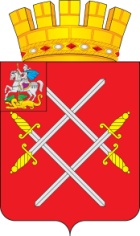 СОВЕТ ДЕПУТАТОВ РУЗСКОГО ГОРОДСКОГО ОКРУГАМОСКОВСКОЙ ОБЛАСТИРЕШЕНИЕот «_20_»_____июля_____2018_г.  №_253/24_Об отмене некоторых решенийСовета депутатов Рузского городского округа Московской области	Принимая во внимание апелляционное определение судебной коллегии по административным делам Московского областного суда от 29 января 2018 года, в соответствии с Федеральным законом "Об общих принципах организации местного самоуправления в Российской Федерации" от 06.10.2003 г. № 131-ФЗ, руководствуясь Уставом Рузского городского округа Московской области,Совет депутатов Рузского городского округа Московской области РЕШИЛ:	Отменить следующие решения Совета депутатов Рузского городского округа Московской области:	- "О досрочном прекращении полномочий депутата Совета депутатов Рузского городского округа Московской области Панченкова Р.А." от 17.08.2017 г. № 83/8;	- "О досрочном прекращении полномочий депутата Совета депутатов Рузского городского округа Московской области Савенкова С.В." от 17.08.2017 г. № 84/8;	- "О досрочном прекращении полномочий депутата Совета депутатов Рузского городского округа Московской области Уварова М.Г." от 17.08.2017 г. № 85/8.Председатель Совета депутатовРузского городского округаМосковской области                                                                                                       С.Б. Макаревич